.Intro; On vocals – 16 counts (approx 9 secs)[ ] Brackets indicate which wall you should be facing (first wall only)SECTION 1:	TOE & HEEL & HEEL & TOE, BEHIND-SIDE-CROSS & CROSS, SIDESECTION 2:	SAILOR, SAILOR ¼ TURN, PIVOT ½ TURN, TRIPLE FULL TURN(Easier option for 7&8; Left shuffle forward)SECTION 3:	½ RHUMBA BOX, ROCK, RECOVER, TRIPLE ¾ TURN, CROSS, POINTSECTION 4:	SAMBA x2, JAZZ BOX ¼ TURN, BALL-STEPSTART AGAIN………….AND SMILE!!!!Restart; Unfortunately there is one restart needed when using this track. On wall 5 you dance up to and including the end of ‘Section 3’ – ‘point Left to Left side’ Quickly bring your feet together on the ‘&’ count taking the weight on your Left and restart from the beginning facing 12 o’clockCONTACT: T 07745561425  /  W www.freewebs.com/williebrownuk  /  E williebrownuk@yahoo.co.ukSo Close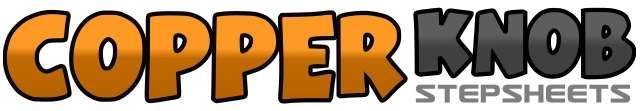 .......Count:32Wall:4Level:Improver.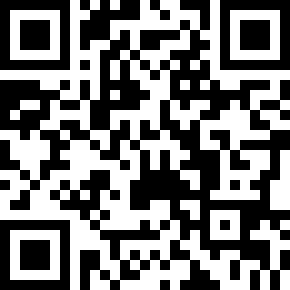 Choreographer:Willie Brown (SCO) - July 2009Willie Brown (SCO) - July 2009Willie Brown (SCO) - July 2009Willie Brown (SCO) - July 2009Willie Brown (SCO) - July 2009.Music:So Close - Jennette McCurdySo Close - Jennette McCurdySo Close - Jennette McCurdySo Close - Jennette McCurdySo Close - Jennette McCurdy........1&2&Touch Right toe to Right side, step Right in place, touch Left heel forward, step Left in place3&4Touch Right heel forward, step Right in place, touch Left toe to Left side5&6&Cross Left behind Right, step Right to Right side, cross Left over Right, step Right to Right side7,8Cross Left over Right, step Right to Right side1&2Cross Left behind Right, step Right to Right side, step Left to Left side3&4Cross Right behind Left, turn ¼ Right stepping Left to Left side, step slightly forward on Right [3]5,6Step forward on Left, pivot ½ Right taking weight on Right				         [9]7&8Turn ½ Right and step back on Left, turn ½ Right and step forward on Right, step forward on Left1&2Step Right to Right side, close Left beside Right, step forward on Right3,4Rock forward on Left, recover weight back on Right5&6Turn ½ Left and step forward on Left, turn ¼ Left stepping Right beside Left, step Left beside Right										       [12]7,8Cross Right over Left, point Left to Left side1&2Cross Left over Right, rock Right to Right side, recover weight on Left3&4Cross Right over Left, rock Left to Left side, recover weight on Right5,6,7Cross Left over Right, starting ¼ turn Left step back on Right, completing ¼ turn Left step Left slightly to Left side								         [9]&8Step Right beside Left, step Left slightly forward